Pupil name: ________________________________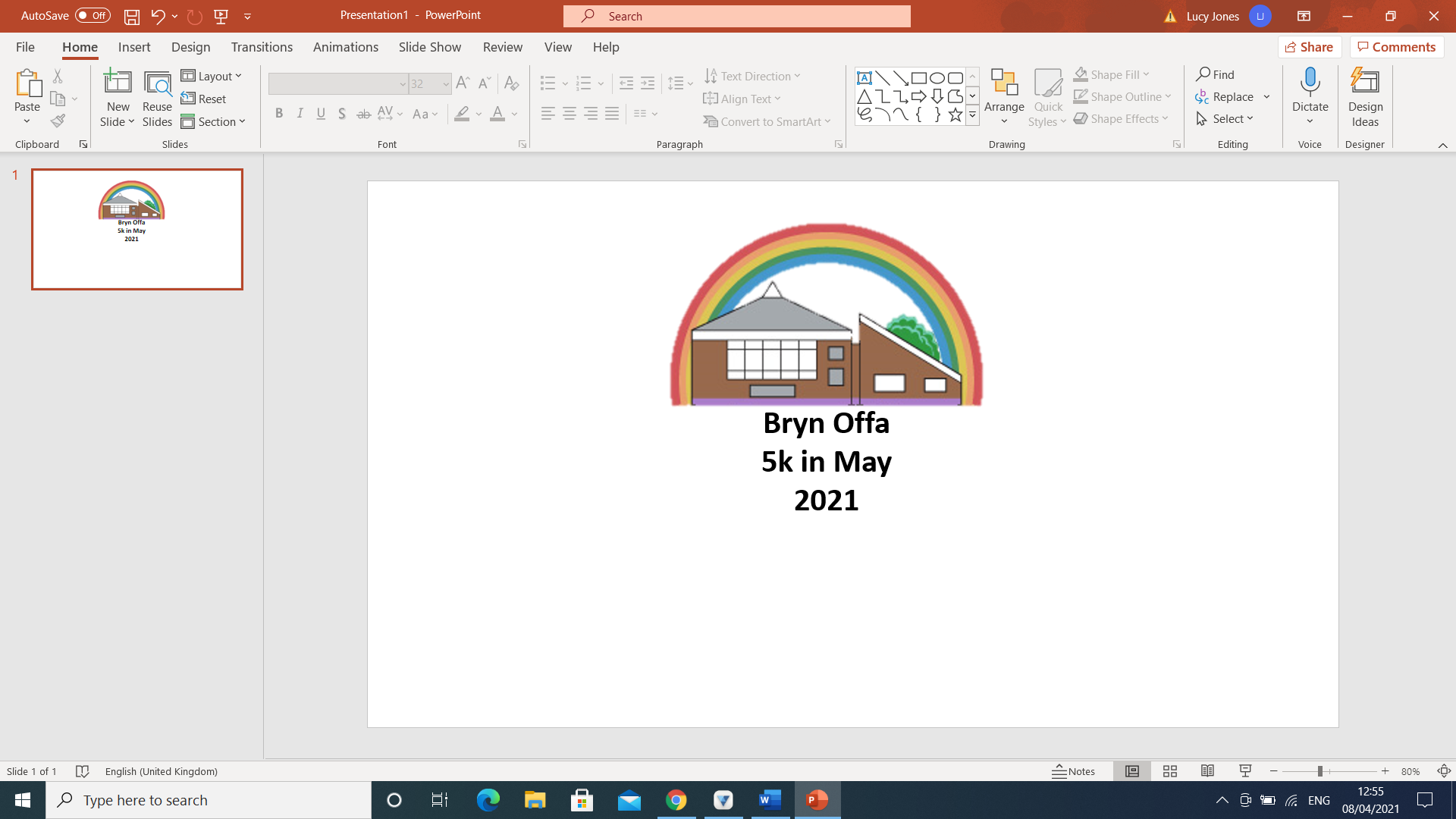 This May half term pupils and staff from Brynn Offa CE Primary School are taking part in the ‘5K in May’ sponsored challenge.Participants have from the 29th May until the 6th June to run, walk or cycle 5km (3.11 miles). Money raised by this challenge will go towards new resources for our school library.Sponsor details(name and telephone number)AmountPaid